Литературно-игровая программа    «В гостях у короля-сказочника».       Учащиеся СОШ № 1 2 «А» стали участниками  литературно-игровой программы  ко дню рождения  Г.Х. Андерсена «В гостях у короля-сказочника».        В ходе мероприятия учащиеся узнали интересные факты  из жизни великого сказочника Г.Х. Андерсена, услышали, как он придумывал героев своих сказок.         В викторине «Узнай сказку по началу»  отгадывали название сказок.  Под волшебным зонтиком ребята находили вопросы к викторине «Портрет героя» и с удовольствием на них  отвечали.       Участники литературной программы вспоминали сюжеты сказок, разгадывали загадки. С помощью электронной презентации ребята совершили путешествие в удивительный мир сказок, повстречались с литературными героями: Каем и Снежной Королевой, Принцессой и Свинопасом, и многими другими.        Библиотекарь  рассказала ребятам о памятниках, которые установлены  Г. Х. Андерсену  и  героям  его  сказок  в  самых  разных уголках планеты.        В заключение мероприятия дети просмотрели мультфильм «Калоши счастья». Для всех читателей библиотеки была организована книжная выставка «Волшебный мир Андерсена».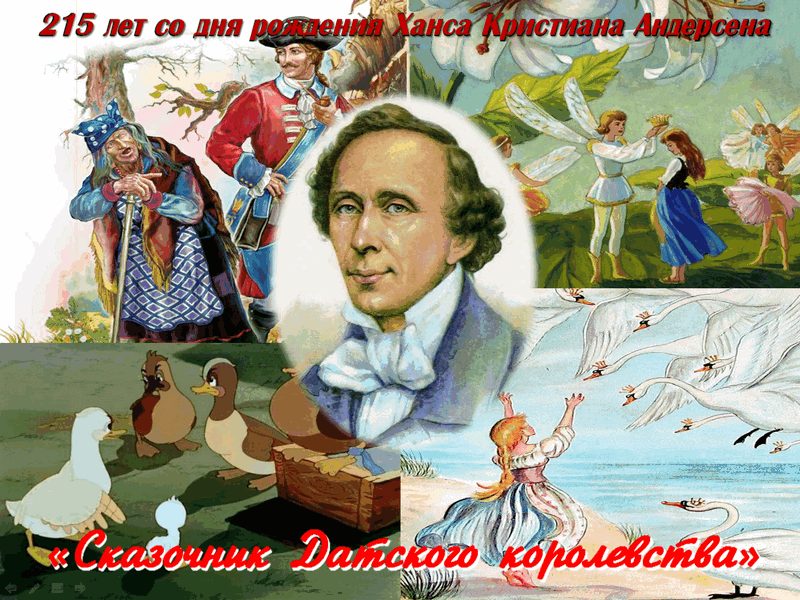 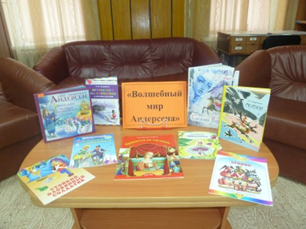 